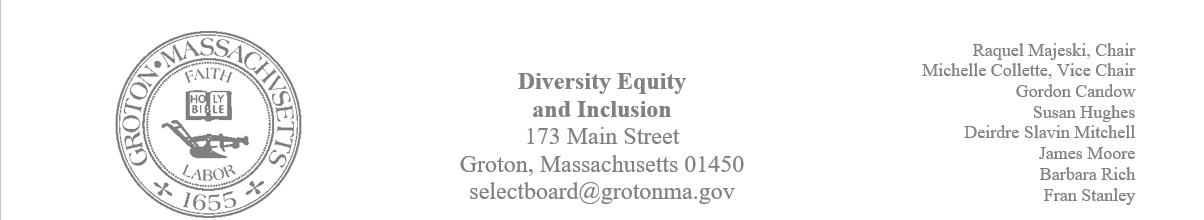 Regular Session MinutesDate/ Time: April 20, 2023 Location: Town HallHandouts: Minutes from March 2, 2023, and March 23, 2023 Members Attending:  Deirdre Slavin – Mitchell, Michelle Colette, Raquel Majeski, Barbara Rich, Fran StanleyMembers not in attendance: James Moore, Gordon Candow, Susan Hughes,Call to order at 5:01Approving Minutes Motion: Member Fran Stanley made a motion to approve the minutes from March 2, 2023, and March 23, 2023. Second: Member Michelle Colette seconded the motion Motion passed unanimously GIC Film and Sharon Chandler's film:The GIC is considering showing  "Blood Brothers" on Netflix  and they would like our opinion about the film. Raquel will reach out to the GIC and discuss having this as a part of the Juneteenth celebration. Members of the committee agreed to view the film and discuss if we want to partner with the GIC in their efforts to show the film. Sharon Chandler would like our support in showing A Reckoning in Boston. The hope is to show the documentary at Lawrence Academy on June 15th at 7:00pm. Raquel will send a link to the film and members of the committee are encouraged to watch it to determine if it is the best fit for our charge. Kindergarten TuitionThe committee discussed ways in which we can support free kindergarten in town. It was determined that we will wait to see what the school board committee is planning on doing to inform our thinking on how best we can assist. Forum: Hate Crimes/ Hate Incidents We will send reminders closer to the event. Member Deirdre Slavin – Mitchell will contact the Groton Herald to advertise the forum. The forum will take place on Tuesday, May 2nd 7pm at the Senior Center Juneteenth Planning James and Michelle will lead the Juneteenth Committee. Raquel will coordinate with Lawrence Academy to host a family friendly discussion for JuneteenthRaquel will reach out to the Groton Dunstable PTA to see if there is interest in supporting any town efforts. Fran will get contact information for the Girl Scouts. Installation on the Nashua River Rail TrailBrainstorming Outline by Steps provided by MichelleMeet with Native American RepresentativesLorena Novak (Native American Cultural Council)Andre Strongheart (Nipmuc)To include Becky Pine (Select Board Member)Send to Select Board for Approval to Explore PossibilitiesMeet with Historical CommissionAcquire a DesignerDiscuss Installation LocationAcquire an EngineerPossibility of working with Nashoba TechDCR Approval (depending on location)Create a BudgetMoneyCommunity Preservation CommitteeGrantsDonation FundraisingPeople PowerArtists Perhaps each panel could have a different artistNative American Cultural CounselWritersVolunteersFriends of the Nashua River Rail TrailScoutsGrant WritersVolunteers can be used for most stepsOur next meeting will take place on: May 4th @ 5 Town Hall Meeting Adjourned at 5:42